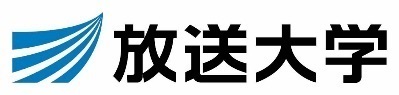 ・来学期に受講する科目の選び方・科目登録の方法・入学に関する相談など●放送大学　益田コーナー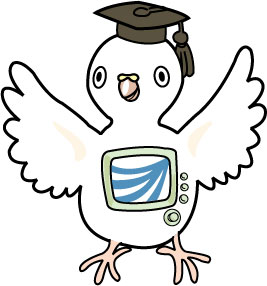 　　　　（益田市立図書館）益田市常盤町８－６２月１６日（木）１４：００　～　１７：００●放送大学　浜田コーナー　　　　　（いわみーる３階）浜田市野原町１８２６－１２月１７日（金）　９：００　～　１２：００要予約　※事前に申込み願います。（申込締切日２月１２日（日））